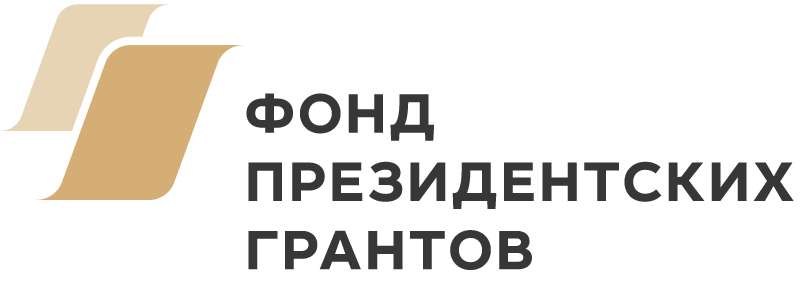 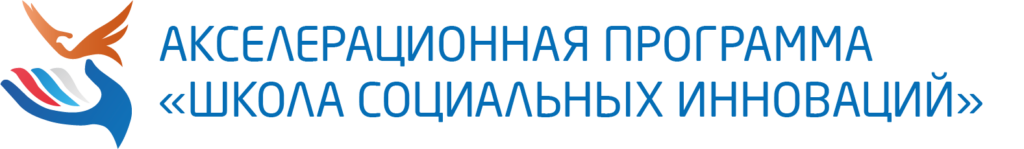 Школа социальных инноваций открывает набор участников на образовательные программы 2018 г. Школа социальных инноваций реализуется с использованием гранта Президента Российской Федерации на развитие гражданского общества, предоставленного Фондом президентских грантов.Центр инноваций социальной сферы открывает новый проект  - акселерационную программу «Школа социальных инноваций» г. Омске. Более 7 лет Омский центр готовит социальных предпринимателей, более 800 выпускников Школы в разных регионах России   успешно реализуют свои социальные и социально-предпринимательские проекты. Наши предприниматели создают детские и семейно-досуговые центры, частные детские сады, пансионаты для пожилых людей, реабилитационные центры для людей с особенными возможностями здоровья, проекты в сфере культуры, спорта, туризма. Акселерационная программа дает возможность разработать новую модель деятельности, новые услуги, создать новую некоммерческую организацию, открыть для себя новые возможности для развития социально-значимого дела.Программа Школы ориентирована на:Руководителей некоммерческих организаций, которые планирует разработку и реализацию собственных социальных услуг.Руководителей бизнес-проектов, планирующих его развитие с использованием возможностей СОНКО  Инициаторов социальных или социально-предпринимательских проектов, планирующих начать собственную деятельностьЕсли вы инициативны, ответственны, готовы помогать в решении социальных проблем омичей и создавать свой эффективный бизнес или развивать некоммерческую деятельность в социальной сфере, то выбор Школы социальных инноваций – это приобретение надежного, уверенного и профессионального партнера на этом пути.Что получают участники Школы социальных инноваций:Обучение по специально разработанной сертифицированной программе, в рамках которой можно узнать особенности разработки социальных и социально-предпринимательских проектов, подготовить бизнес-модель своего проекта, получить информацию о технологиях управления проектом и его продвижения, об источниках ресурсного обеспечения социального проекта;Индивидуальное консультационное и менторское сопровождение как на этапе обучения в Школе, так и в период развития собственного дела;Поддержку профессиональных экспертов по вопросам особенностей сферы деятельности, по созданию эффективной бизнес-модели проекта;Полезные контакты клуба социальных предпринимателей, возможность стажировок на действующих социальных предприятиях, участия в бирже контактов для поиска партнеров;Информационную поддержку начинающих и действующих социальных предприятий;Возможность участия в выставочных, инвестиционно-экспертных, переговорных, коворкинг сессиях, мастер-классах и иных мероприятиях, организуемых Центром инноваций социальной сферы.Условия участия в Школе социальных инноваций:Подача заявок – до 11 января 2018 г. Контакты: тел. 90 – 46 – 16, электронная регистрация – http://cissinfo.ru/school.html, (с пометкой ШСИ)будем рады Вашему визиту по адресу: г. Омск, ул. Чапаева 111 (БУ «Омский региональный бизнес-инкубатор»), офис 106сайт - cissinfo.ruПериод совместной работы над проектом в рамках Школы социальных инноваций – 2 месяца.Обучение в Школе социальных инноваций - бесплатно. Количество мест в группе ограничено. Более подробно можно узнать о проекте на информационном семинаре 12 января 2018 г. по адресу: ул. Чапаева 111 (БУ «Омский региональный бизнес-инкубатор»), конференц-зал, 3 этаж. Начало в 11.00, предварительная запись по тел. 90 – 46 – 16. Мы работаем на Вашу успешность!